§15229.  Duties of owners of elevators or tramways1.  Owner responsibility.  The responsibility for design, construction, maintenance and inspection of an elevator or tramway rests with the person, firm, partnership, association, corporation or company that owns the elevator or tramway.[PL 2001, c. 573, Pt. B, §35 (NEW); PL 2001, c. 573, Pt. B, §36 (AFF).]2.  Obtain inspection certificate.  The owner of an elevator or tramway shall submit an annual application for an annual inspection certificate together with the inspection report within 30 business days of the inspection and prior to the expiration of the current certificate.  The application must be on a form provided by the director and must be accompanied by the required fee set by the director under section 15225‑A. A late fee set by the director under section 15225‑A may be assessed for failure to submit the application and inspection report in a timely manner.[PL 2013, c. 70, Pt. D, §36 (AMD).]3.  Failure to qualify for inspection certificate.  The owner of an elevator or tramway that does not qualify for an inspection certificate shall take the elevator or tramway out of operation until the required repairs have been made and a new inspection certificate has been issued.[PL 2001, c. 573, Pt. B, §35 (NEW); PL 2001, c. 573, Pt. B, §36 (AFF).]4.  Notify director when required repairs made.  The owner of an elevator or tramway shall notify the director when required repairs have been made and provide the director with satisfactory evidence of completion.[PL 2013, c. 70, Pt. D, §36 (AMD).]5.  Elevator or tramway declared idle or placed out of service.  The owner of an elevator or tramway that has been declared idle or placed out of service in accordance with rules adopted by the director shall notify the director within 30 days of declaring the elevator or tramway idle.[PL 2013, c. 70, Pt. D, §36 (AMD).]6.  Removal.  The owner of an elevator or tramway shall notify the director within 30 days of the removal of the elevator or tramway.[PL 2013, c. 70, Pt. D, §36 (AMD).]7.  Change of ownership.  The owner of record of an elevator or tramway shall notify the director of a transfer of ownership of an elevator within 30 days of such transfer. The new owner shall apply, on a form provided by the director, for a new inspection certificate that will be issued without the need for an additional inspection for the remainder of the term of the current certificate. A fee for issuance of a new inspection certificate may be set by the director under section 15225‑A.[PL 2013, c. 70, Pt. D, §36 (AMD).]8.  Failure to comply.  In addition to the remedies available under this chapter, an owner who fails to comply with the provisions of this chapter or rules adopted by the director is subject to the provisions of Title 10, section 8003, subsection 5 whether or not the elevator or tramway has a current inspection certificate, except that, notwithstanding Title 10, section 8003, subsection 5, paragraph A‑1, subparagraph 3, a civil penalty of up to $3,000 may be imposed for each violation.[PL 2013, c. 70, Pt. D, §36 (AMD).]SECTION HISTORYPL 2001, c. 573, §B35 (NEW). PL 2001, c. 573, §B36 (AFF). PL 2013, c. 70, Pt. D, §36 (AMD). The State of Maine claims a copyright in its codified statutes. If you intend to republish this material, we require that you include the following disclaimer in your publication:All copyrights and other rights to statutory text are reserved by the State of Maine. The text included in this publication reflects changes made through the First Regular and Frist Special Session of the 131st Maine Legislature and is current through November 1, 2023
                    . The text is subject to change without notice. It is a version that has not been officially certified by the Secretary of State. Refer to the Maine Revised Statutes Annotated and supplements for certified text.
                The Office of the Revisor of Statutes also requests that you send us one copy of any statutory publication you may produce. Our goal is not to restrict publishing activity, but to keep track of who is publishing what, to identify any needless duplication and to preserve the State's copyright rights.PLEASE NOTE: The Revisor's Office cannot perform research for or provide legal advice or interpretation of Maine law to the public. If you need legal assistance, please contact a qualified attorney.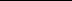 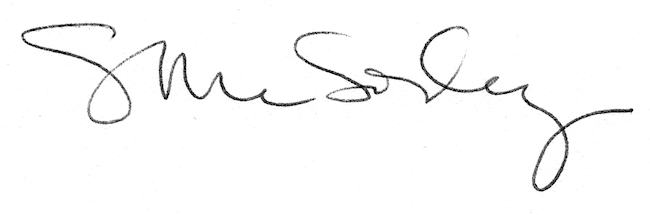 